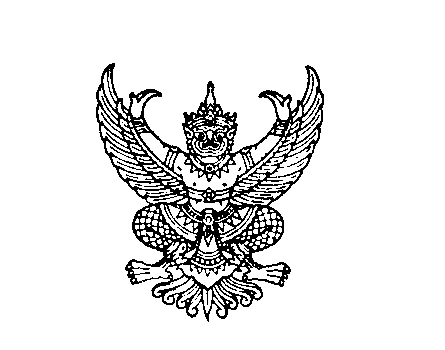 ที่ มท 0809.4/ว	 				          กรมส่งเสริมการปกครองท้องถิ่น							          ถนนนครราชสีมา เขตดุสิต กทม. 10300                                                                             มีนาคม  2564เรื่อง   กำหนดการดำเนินการโครงการสัมมนาเชิงปฏิบัติการ เรื่อง การประเมินผลงานข้าราชการหรือพนักงานครู          และบุคลากรทางการศึกษาสังกัดองค์กรปกครองส่วนท้องถิ่น เพื่อให้มีหรือเลื่อนวิทยฐานะสูงขึ้น       ประจำปีงบประมาณ พ.ศ. 2564 รุ่นที่ 1 - รุ่นที่ 3เรียน   ผู้ว่าราชการจังหวัด ทุกจังหวัด อ้างถึง  1. หนังสือกรมส่งเสริมการปกครองท้องถิ่น ที่ มท 0809.4/ว 3280 ลงวันที่ 22 ตุลาคม 25632. หนังสือกรมส่งเสริมการปกครองท้องถิ่น ด่วนที่สุด ที่ มท 0809.4/ว 4041 ลงวันที่ 29 ธันวาคม 25633. หนังสือกรมส่งเสริมการปกครองท้องถิ่น ด่วนที่สุด ที่ มท 0809.4/ว 255 ลงวันที่ 9 กุมภาพันธ์ 2564สิ่งที่ส่งมาด้วย  1. บัญชีรายชื่อผู้เข้ารับการสัมมนา รุ่นที่ 1 ระหว่างวันที่ 24 – 27 มีนาคม 2564 จำนวน 1 ชุด2. บัญชีรายชื่อผู้เข้ารับการสัมมนา รุ่นที่ 2 ระหว่างวันที่ 20 – 23 มีนาคม 2564 จำนวน 1 ชุด3. บัญชีรายชื่อผู้เข้ารับการสัมมนา รุ่นที่ 3 ระหว่างวันที่ 1 - 4 พฤษภาคม 2564 จำนวน 1 ชุด         	ตามหนังสือที่อ้างถึง กรมส่งเสริมการปกครองท้องถิ่นได้กำหนดดำเนินการโครงการสัมมนา           เชิงปฏิบัติการ เรื่อง การประเมินผลงานข้าราชการหรือพนักงานครูและบุคลากรทางการศึกษา                   สังกัดองค์กรปกครองส่วนท้องถิ่น เพื่อให้มีหรือเลื่อนวิทยฐานะสูงขึ้น ประจำปีงบประมาณ พ.ศ. 2564        จำนวน 15 รุ่น ระหว่างเดือนมกราคม – กันยายน 2564 ณ โรงแรมอเล็กซานเดอร์ ถนนรามคำแหง        แขวงหัวหมาก เขตบางกะปิ กรุงเทพฯ เนื่องจากเกิดสถานการณ์การแพร่ระบาดของโรคติดเชื้อไวรัส               โคโรนา 2019 (โควิด 19) ในประเทศไทยทวีความรุนแรงเพิ่มมากขึ้น ได้เลื่อนการดำเนินการโครงการสัมมนาเชิงปฏิบัติการฯ ในห้วงเดือนมกราคม - กุมภาพันธ์ 2564 ออกไปจนกว่าสถานการณ์จะคลี่คลายหรือจนกว่าจะมีการประกาศเปลี่ยนแปลง จำนวน 3 รุ่น (รุ่นที่ 1 – รุ่นที่ 3) ความละเอียดแจ้งแล้ว นั้น    		กรมส่งเสริมการปกครองท้องถิ่น พิจารณาแล้วเห็นว่า กรุงเทพมหานครได้มีประกาศ         ปรับเขตพื้นที่สถานการณ์ของกรุงเทพมหานครจากพื้นที่ควบคุมสูงสุดเป็นพื้นที่ควบคุม ตามคำสั่งศูนย์บริหารสถานการณ์การแพร่ระบาดของโรคติดเชื้อไวรัสโคโร 2019 (โควิด 19) ที่ 3/2564 ลงวันที่                         22 กุมภาพันธ์ 2564 โดยกำหนดให้สถานที่ให้บริการห้องจัดเลี้ยง สถานที่จัดเลี้ยง รวมถึงสถานที่อื่นใด             ที่มีลักษณะทำนองเดียวกันจำกัดผู้ร่วมกิจกรรมไม่เกิน 300 คน สามารถเปิดดำเนินการได้ เพื่อให้               การดำเนินการโครงการสัมมนาเชิงปฏิบัติการ เรื่อง การประเมินผลงานข้าราชการหรือพนักงานครูและบุคลากรทางการศึกษาสังกัดองค์กรปกครองส่วนท้องถิ่น เพื่อให้มีหรือเลื่อนวิทยฐานะสูงขึ้น ประจำปีงบประมาณ พ.ศ. 2564เป็นไปด้วยความเรียบร้อยและบรรลุวัตถุประสงค์ ขอแจ้งกำหนดการโครงการสัมมนาเชิงปฏิบัติการ         เรื่อง การประเมินผลงานข้าราชการหรือพนักงานครูและบุคลากรทางการศึกษาสังกัดองค์กรปกครอง        ส่วนท้องถิ่น เพื่อให้มีหรือเลื่อนวิทยฐานะสูงขึ้น ประจำปีงบประมาณ พ.ศ. 2564 รุ่นที่ 1 - รุ่นที่ 3 ใหม่ ดังนี้/รุ่นที่ 1...-2-รุ่นที่ 1 ระหว่างวันที่  24 – 27 มีนาคม 2564  รุ่นที่ 2 ระหว่างวันที่  20 – 23 มีนาคม 2564รุ่นที่ 3 ระหว่างวันที่ 1 – 4 พฤษภาคม 2564ในการนี้ขอให้จังหวัดแจ้งองค์กรปกครองส่วนท้องถิ่นที่มีข้าราชการหรือพนักงานครูและบุคลากรทางการศึกษา       และหรือบุคลากรในสังกัดที่ได้สมัครและชำระเงินค่าลงทะเบียนการสัมมนาฯ ในรุ่นที่ 1 – รุ่นที่ 3 ไว้แล้ว     เดินทางเข้าร่วมการสัมมนาฯ ตามวัน เวลา และสถานที่ข้างต้น รายละเอียดปรากฏตามสิ่งที่ส่งมาด้วยนี้จึงเรียนมาเพื่อโปรดพิจารณา  ขอแสดงความนับถือ อธิบดีกรมส่งเสริมการปกครองท้องถิ่นสำนักพัฒนาระบบบริหารงานบุคคลส่วนท้องถิ่น                                                          กลุ่มงานบริหารงานบุคคลทางการศึกษาท้องถิ่น                                                          โทร. ๐-๒๒๔๑-๙๐๐๐ ต่อ 4229โทรสาร 0-2241-9055